ACTIVIDAD: Responde las siguientes preguntas, relacionadas con la neurona, solo una de las opciones para cada pregunta es correcta. (1 punto c/u = 10 puntos total)5° Guía de Autoaprendizaje: “Aparato reproductor y gametos”5° Guía de Autoaprendizaje: “Aparato reproductor y gametos”5° Guía de Autoaprendizaje: “Aparato reproductor y gametos”PuntajeobtenidoNombre:Curso: 7 °Fecha:03/08/20Nota:Nota:Puntaje total: 15            % de exigencia: 60 (4.0 con 9 puntos)            Tiempo: 2 horasPuntaje total: 15            % de exigencia: 60 (4.0 con 9 puntos)            Tiempo: 2 horasPuntaje total: 15            % de exigencia: 60 (4.0 con 9 puntos)            Tiempo: 2 horasNota:Nota:Objetivo(s) de Evaluación:Describir la estructura y función del Aparato reproductor femenino y masculino.Caracterizar la estructura y función del ovocito y espermio.Objetivo(s) de Evaluación:Describir la estructura y función del Aparato reproductor femenino y masculino.Caracterizar la estructura y función del ovocito y espermio.Objetivo(s) de Evaluación:Describir la estructura y función del Aparato reproductor femenino y masculino.Caracterizar la estructura y función del ovocito y espermio.Objetivo(s) de Evaluación:Describir la estructura y función del Aparato reproductor femenino y masculino.Caracterizar la estructura y función del ovocito y espermio.Objetivo(s) de Evaluación:Describir la estructura y función del Aparato reproductor femenino y masculino.Caracterizar la estructura y función del ovocito y espermio.Instrucciones: Esta guía será corregida y calificada en dos instancias: Las guías de autoaprendizaje serán corregidas con retroalimentaciones para que puedas mejorar tus respuestas. Debes enviar nuevamente estás guías, las cuales deberán incorporar las retroalimentaciones señaladas para la mejora de cada actividad.La guía se deberá desarrollar de forma individual. Deberás revisar las páginas de la 158 a la 161 del libro del estudiante de 7° de Ciencias Naturales. Contarás con un video explicativo del Aparato reproductor femenino y masculino. Además, puedes ingresar a la página web de Ciencias: https://labdeptociencias.wixsite.com/ciencias-lab  Si tienes consultas durante el desarrollo de la guía puedes realizarlas al mail: a.ambler.vega@gmail.com, en el siguiente horario: 10:00 a las 14:00 y 15:00 a las 17:00.La guía deberá ser enviada en formato digital (documento Word – pdf – jpg.)  a más tardar el viernes 14 de agosto, vía classroom. El nombre de la guía deberá indicar: “nombre_apellido_curso”, por ejemplo: pedro_contreras_7BInstrucciones: Esta guía será corregida y calificada en dos instancias: Las guías de autoaprendizaje serán corregidas con retroalimentaciones para que puedas mejorar tus respuestas. Debes enviar nuevamente estás guías, las cuales deberán incorporar las retroalimentaciones señaladas para la mejora de cada actividad.La guía se deberá desarrollar de forma individual. Deberás revisar las páginas de la 158 a la 161 del libro del estudiante de 7° de Ciencias Naturales. Contarás con un video explicativo del Aparato reproductor femenino y masculino. Además, puedes ingresar a la página web de Ciencias: https://labdeptociencias.wixsite.com/ciencias-lab  Si tienes consultas durante el desarrollo de la guía puedes realizarlas al mail: a.ambler.vega@gmail.com, en el siguiente horario: 10:00 a las 14:00 y 15:00 a las 17:00.La guía deberá ser enviada en formato digital (documento Word – pdf – jpg.)  a más tardar el viernes 14 de agosto, vía classroom. El nombre de la guía deberá indicar: “nombre_apellido_curso”, por ejemplo: pedro_contreras_7BInstrucciones: Esta guía será corregida y calificada en dos instancias: Las guías de autoaprendizaje serán corregidas con retroalimentaciones para que puedas mejorar tus respuestas. Debes enviar nuevamente estás guías, las cuales deberán incorporar las retroalimentaciones señaladas para la mejora de cada actividad.La guía se deberá desarrollar de forma individual. Deberás revisar las páginas de la 158 a la 161 del libro del estudiante de 7° de Ciencias Naturales. Contarás con un video explicativo del Aparato reproductor femenino y masculino. Además, puedes ingresar a la página web de Ciencias: https://labdeptociencias.wixsite.com/ciencias-lab  Si tienes consultas durante el desarrollo de la guía puedes realizarlas al mail: a.ambler.vega@gmail.com, en el siguiente horario: 10:00 a las 14:00 y 15:00 a las 17:00.La guía deberá ser enviada en formato digital (documento Word – pdf – jpg.)  a más tardar el viernes 14 de agosto, vía classroom. El nombre de la guía deberá indicar: “nombre_apellido_curso”, por ejemplo: pedro_contreras_7BInstrucciones: Esta guía será corregida y calificada en dos instancias: Las guías de autoaprendizaje serán corregidas con retroalimentaciones para que puedas mejorar tus respuestas. Debes enviar nuevamente estás guías, las cuales deberán incorporar las retroalimentaciones señaladas para la mejora de cada actividad.La guía se deberá desarrollar de forma individual. Deberás revisar las páginas de la 158 a la 161 del libro del estudiante de 7° de Ciencias Naturales. Contarás con un video explicativo del Aparato reproductor femenino y masculino. Además, puedes ingresar a la página web de Ciencias: https://labdeptociencias.wixsite.com/ciencias-lab  Si tienes consultas durante el desarrollo de la guía puedes realizarlas al mail: a.ambler.vega@gmail.com, en el siguiente horario: 10:00 a las 14:00 y 15:00 a las 17:00.La guía deberá ser enviada en formato digital (documento Word – pdf – jpg.)  a más tardar el viernes 14 de agosto, vía classroom. El nombre de la guía deberá indicar: “nombre_apellido_curso”, por ejemplo: pedro_contreras_7BInstrucciones: Esta guía será corregida y calificada en dos instancias: Las guías de autoaprendizaje serán corregidas con retroalimentaciones para que puedas mejorar tus respuestas. Debes enviar nuevamente estás guías, las cuales deberán incorporar las retroalimentaciones señaladas para la mejora de cada actividad.La guía se deberá desarrollar de forma individual. Deberás revisar las páginas de la 158 a la 161 del libro del estudiante de 7° de Ciencias Naturales. Contarás con un video explicativo del Aparato reproductor femenino y masculino. Además, puedes ingresar a la página web de Ciencias: https://labdeptociencias.wixsite.com/ciencias-lab  Si tienes consultas durante el desarrollo de la guía puedes realizarlas al mail: a.ambler.vega@gmail.com, en el siguiente horario: 10:00 a las 14:00 y 15:00 a las 17:00.La guía deberá ser enviada en formato digital (documento Word – pdf – jpg.)  a más tardar el viernes 14 de agosto, vía classroom. El nombre de la guía deberá indicar: “nombre_apellido_curso”, por ejemplo: pedro_contreras_7B1.- ¿Cuál es la función de la estructura del espermatozoide que se indica con la letra A?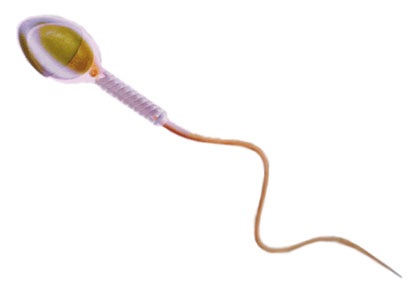 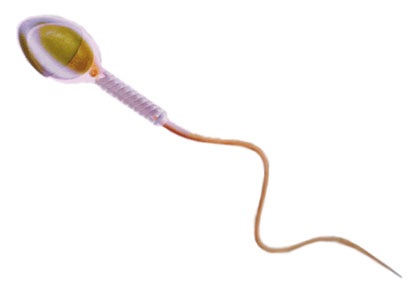 Impedir la fecundación.Nutrir al espermio.Permitir la movilidad del espermio.Permitir el ingreso del espermio al ovocito.2.- ¿En qué etapa del desarrollo humano maduran los órganos reproductores?Adultez.Niñez.Pubertad.Ancianidad.3.- ¿Cuáles son, respectivamente, los gametos y las gónadas masculinas?Semen y testículos.Espermatozoide y testículos.Semen y vesículas seminales.Espermatozoides y vesículas seminales.4.- Los ovarios se parecen a los testículos, en que ambos:Producen espermios.Producen hormonas sexuales.Producen progesterona.Producen ovocitos.5.- En relación a los órganos internos del sistema reproductor masculino, ¿cuál es su orden desde los internos hasta los externos?Uretra, conducto deferente, vesículas seminales, próstata.Uretra, vesículas seminales, próstata, conducto deferente.Conducto deferente, vesículas seminales, próstata, uretra.Conducto deferente, próstata, vesículas seminales, uretra.6.- De las siguientes estructuras indicadas con números ¿cuál permite la eliminación del tejido endometrial durante el ciclo menstrual?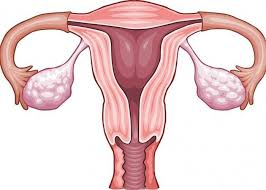 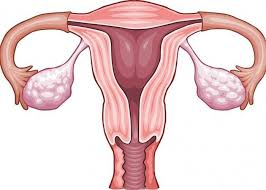 12347.- Las glándulas anexas del aparato reproductor masculino son:Uretra y conducto deferente.Los testículos – Uretra – Conducto deferente.Vesícula seminal – Próstata – Glándulas de CowperVesícula seminal – Próstata.8.- ¿Cuáles son, respectivamente, los gametos y las gónadas femeninas?Oviductos y ovarios.Ovarios y oviductos.Oviductos y ovocitos.Ovocitos y ovarios.9.- ¿Cómo se llaman las células de los túbulos seminíferos encargados de producir testosterona?Células de LeydigCélulas de SertoliCélulas gaméticas Células seminíferas 10.- ¿Cuál de las siguientes características corresponden al espermatozoide? Se síntetizan en los túbulos seminífero.Carecen de movilidadSu síntesis comienza desde la adultez.Carecen de núcleo. 11.- ¿Qué función cumple la estructura que se indica con la letra “a” y “b” respectivamente?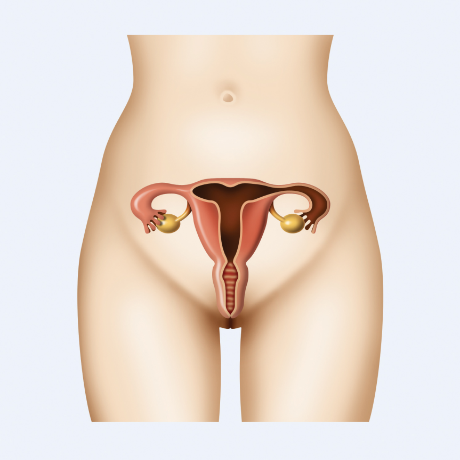 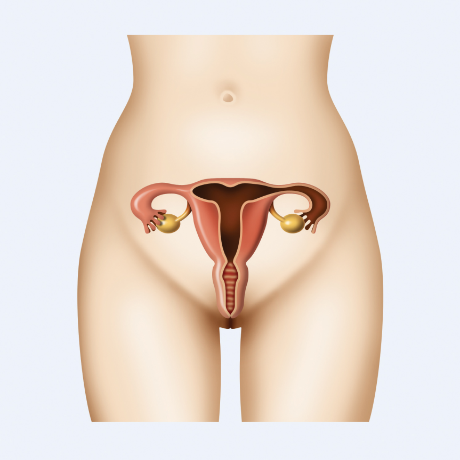 Desarrollo del embrión – Ocurre la fecundaciónSíntesis de ovocitos – Recepción de semenFormación del endometrio – Ocurre la ovogénesis Producción de hormonas - Expulsión de bebe durante el parto.12.- ¿Cuál es la función de la estructura del ovocito que se indica con la letra B?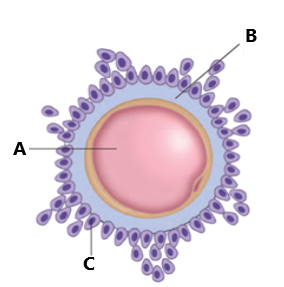 Proteger al ovocitoNutrir al ovocitoContener 23 cromosomas.Dar movilidad al ovocito13.- ¿Qué función cumple la estructura que se indica con la letra “a” y “b” respectivamente?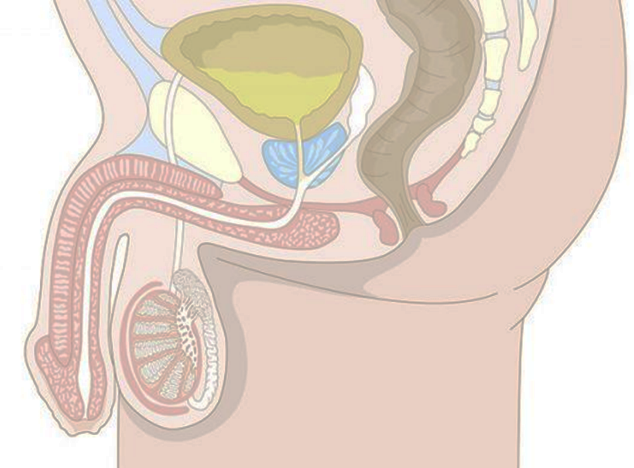 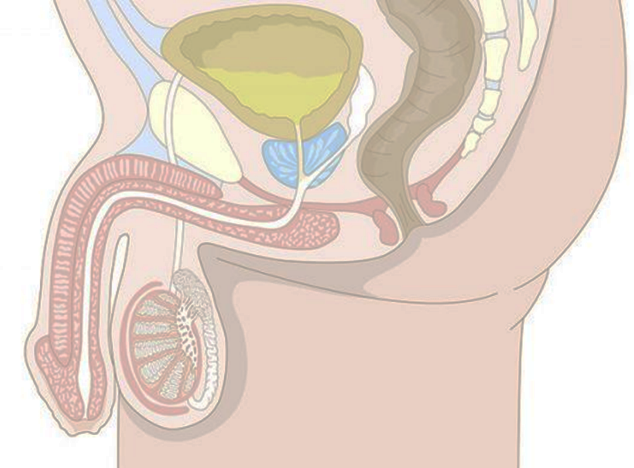 Almacena espermios – Produce testosterona.Erección - Transporta de espermiosLubrica el pene – Elimina semenAlmacena espermios – Evacua la orina 14.- ¿Cuál de las siguientes características corresponden al ovocito?Poseen de movilidadSu forma es alargada.Su síntesis comienza desde la edad fetal.Carece de núcleo. 13.- ¿Qué función cumple la estructura que se indica con la letra “a” y “b” respectivamente?Almacena espermios – Produce testosterona.Erección - Transporta de espermiosLubrica el pene – Elimina semenAlmacena espermios – Evacua la orina 15.- ¿Cuál es el orden de los órganos del sistema reproductor femenino, desde los externos hasta los internos?vulva, vagina, útero, oviductos, ovarios.vulva, ovarios, oviductos, útero, vagina.vagina, vulva, útero, oviductos, ovarios.vulva, vagina, útero, ovarios, oviductos.